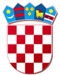 REPUBLIKA HRVATSKAVARAŽDINSKA ŽUPANIJAOPĆINA VELIKI BUKOVECOSNOVNA ŠKOLA VELIKI BUKOVECŠKOLSKI ODBORKLASA: 406-07/23-01/1URBROJ: 2186-140-01-23-3Veliki Bukovec, 21.12.2023. Na temelju članka 6. Pravilnika o uvjetima, kriterijima i postupku za davanje u zakup prostora i opreme, te načinu korištenja vlastitog prihoda u školskim ustanovama nad kojima Varaždinska županija ima osnivačka prava, Školski odbor Osnovne škole Veliki Bukovec na svojoj sjednici održanoj 21.12.2023. godine donosiODLUKU o imenovanju Povjerenstva za provedbu postupka natječaja za davanje u zakup školske sportske dvoraneČlanak 1.Postupak provedbe natječaja za davanje u zakup školske sportske dvorane provodi tročlano Povjerenstvo u sastavu:Željka Marković – Bilić, ravnateljica OŠ Veliki BukovecRužica Bačani, računovotkinja OŠ Veliki BukovecSimona Tržec, tajnica OŠ Veliki BukovecČlanak 2.Odluka stupa na snagu danom donošenja.Predsjednica Školskog odboraMarinka Mlinarić